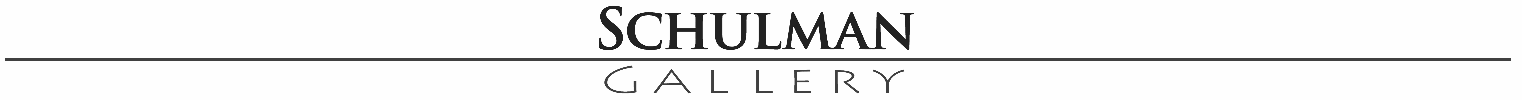 2017 LCCC Faculty and Alumni Exhibition Prospectus and Submission AgreementThe Schulman Gallery is seeking artists for the Annual LCCC Faculty and Alumni Exhibition.  This is a special tradition at the Schulman Gallery and highlights the best of the college’s esteemed Commercial and Communication Arts Departments.  The 2017 LCCC Faculty and Alumni Exhibition is open to both traditional and non-traditional arts, including photography, graphic/digital design, three-dimensional art, printmaking, drawing, and painting. This exhibit is juried and will showcase artworks of the highest quality. We are excited to reunite former students and faculty and introduce new alumni to longstanding – all while demonstrating the creative strength and diversity of Luzerne County Community College art family.Important DatesSubmission Deadline: Monday, December 12, 2016Notification of Accepted Works: on or before Friday, December 16, 2016Artists will be notified of accepted work via email. Acceptance email will also include further information and the Exhibition Agreement.Artwork Drop Off:Thursday, January 5, 2017 between 2:00pm - 6:00pmSaturday, January 7, 2017 between 2:00pm-6:00pmExhibition Opens: Friday, January 13, 2017Artists Reception: Friday, January 27, 2017 from 6:00 – 8:00pmArtwork Pick Up:Wednesday, February 22, 2017 between 2:00pm - 6:00pmSaturday, February 25, 2017 between 2:00pm-6:00pmWho Can ParticipateAny former student (alumni) of Luzerne County Community College and all current faculty are welcome to submit their artwork.Submission AgreementThe following outlines the agreement between the Schulman Gallery and the submitting artist, heretofore referred to as “the Gallery” and “the Artist” respectively.Upon submission, the Artist acknowledges his or her commitment to participate in the 2017 LCCC Faculty and Alumni Exhibition at the Schulman Gallery. Selected Artists will be notified by Gallery Curator, Wanda Riley, by email on or before Friday, December 16, 2016. Once chosen, you will receive via email the Gallery’s Exhibition Agreement. The Exhibition Agreement must be read, completed, printed, signed, and submitted during drop off. You will not be able to exhibit your work without a printed, completed Exhibition Agreement at drop off. The Artist is submitting for consideration and committing to providing all of the artworks listed in the Submission Agreement Form to the Gallery for exhibition. These artworks must arrive at the Schulman Gallery and be presented to the Curator on Thursday, January 5, 2017 between 2:00pm - 6:00pm and/or Saturday, January 7, 2017 between 2:00pm-6:00pm. Any failure on the Artist’s part to provide the committed works during the agreed upon and outlined days and times is a breach of this agreement.The Artist will be responsible for participating in the promotion of the exhibition, Artist Reception, and any Special Events associated with the exhibition. This may be accomplished by distribution of either physical or digital (online) promotional materials.The Artist Reception will be held on Friday, January 27, 2017 from 6:00 – 8:00pm.  The Artist is expected to make every effort, within reason, to attend the full opening reception.The Artist will retrieve his/her unsold artwork from the Gallery on either Wednesday, February 22, 2017 between 2:00pm - 6:00pm and/or Saturday, February 25, 2017 between 2:00pm-6:00pm. The Schulman Gallery and Luzerne County Community College are not responsible for loss or damage to work not picked up at the designated times. All artwork not picked up by the Artist or the Artist’s Representative within 30 days after the exhibition closing will be forfeited to the Schulman Gallery and/or Luzerne County Community College.PromotionThe Gallery and Luzerne County Community College reserve the right to reproduce artwork for publicity and branding purposes. Additionally, the Artist agrees to allow the Gallery access to any existing photography of the artwork for the purpose of promotion, advertisement, or sale of that artwork while the artwork is in the possession of the Gallery. The Artist also agrees to be photographed for promotional use associated with this exhibition and the Gallery.Upon reading this and agreeing to all terms here within, you may proceed with the submission process.  By submitting to this exhibition, you are agreeing to all terms outlined here.SubmissionThere are several ways to submit your work:Submit Online- on the Schulman Gallery Call for Artists page, choose the 2017Faculty/Alumni exhibit then click Go!  Follow the instructions for the form and image submission.Email- email the downloadable submission form and your image files directly to the curator, wriley@luzerne.edu.              The form can be downloaded from the Schulman Gallery Call for Artists page, the Schulman            Gallery Facebook page or requested by email from the curator. Drop off or mail- Deliver or mail form with images on a CD to:Schulman Gallery, Wanda Rileyc/o Luzerne County Community College1333 S. Prospect StreetNanticoke, PA 18634